          جمهورية العراق                                                                           الجامعة: ديالى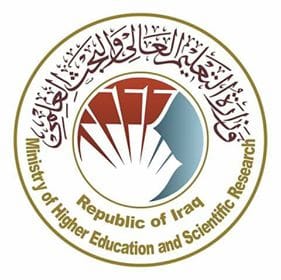 وزارة التعليم العالي والبحث العلمي                                                              الكلية: الفنون الجميلةجهاز الاشراف والتقويم العلمي                                                                   القسم: التربية الفنية                                                                                                           المرحلة: الثانيةاسم المحاضر الثلاثي: رؤى خالد عبداللطيف                                                                                                         اللقب العلمي: مدرس مساعد                                                                                               المؤهل العلمي: ماجستير فنون تشكيلية                                                                                            مكان العمل: كلية الفنون الجميلةجدول الدروس الاسبوعي          جمهورية العراق                                                                           الجامعة: ديالىوزارة التعليم العالي والبحث العلمي                                                              الكلية: الفنون الجميلةجهاز الاشراف والتقويم العلمي                                                                   القسم: التربية الفنية                                                                                                           المرحلة: الثانية اسم المحاضر الثلاثي: رؤى خالد عبداللطيف                                                                                                          اللقب العلمي: مدرس مساعد                                                                                               المؤهل العلمي: ماجستير فنون تشكيلية                                                                                            مكان العمل: كلية الفنون الجميلةجدول الدروس الاسبوعيتوقيع مدرس المادة                                                                                               توقيع رئيس القسمالاسمم. م رؤى خالد عبداللطيف م. م رؤى خالد عبداللطيف م. م رؤى خالد عبداللطيف م. م رؤى خالد عبداللطيف م. م رؤى خالد عبداللطيف البريد الالكترونيm.a.ruaa@uodiyala.edu.iqm.a.ruaa@uodiyala.edu.iqm.a.ruaa@uodiyala.edu.iqm.a.ruaa@uodiyala.edu.iqm.a.ruaa@uodiyala.edu.iqاسم المادةاساسيات نحت اساسيات نحت اساسيات نحت اساسيات نحت اساسيات نحت مقرر الفصلسنويسنويسنويسنويسنوياهداف المادةتهدف المادة الى تنمية قدرات الطلبة وتنمية الذوق الفني لديهم والاهتمام بمادة النحت بمادة النحت  باعتباره احد الفروع المهمة وكذلك تهدف الى استخدام تقنيات مختلفة واستخدام خامات متنوعة منها الطين والبورك والخشب وامكانية تعلم طريق الصب المباشرتهدف المادة الى تنمية قدرات الطلبة وتنمية الذوق الفني لديهم والاهتمام بمادة النحت بمادة النحت  باعتباره احد الفروع المهمة وكذلك تهدف الى استخدام تقنيات مختلفة واستخدام خامات متنوعة منها الطين والبورك والخشب وامكانية تعلم طريق الصب المباشرتهدف المادة الى تنمية قدرات الطلبة وتنمية الذوق الفني لديهم والاهتمام بمادة النحت بمادة النحت  باعتباره احد الفروع المهمة وكذلك تهدف الى استخدام تقنيات مختلفة واستخدام خامات متنوعة منها الطين والبورك والخشب وامكانية تعلم طريق الصب المباشرتهدف المادة الى تنمية قدرات الطلبة وتنمية الذوق الفني لديهم والاهتمام بمادة النحت بمادة النحت  باعتباره احد الفروع المهمة وكذلك تهدف الى استخدام تقنيات مختلفة واستخدام خامات متنوعة منها الطين والبورك والخشب وامكانية تعلم طريق الصب المباشرتهدف المادة الى تنمية قدرات الطلبة وتنمية الذوق الفني لديهم والاهتمام بمادة النحت بمادة النحت  باعتباره احد الفروع المهمة وكذلك تهدف الى استخدام تقنيات مختلفة واستخدام خامات متنوعة منها الطين والبورك والخشب وامكانية تعلم طريق الصب المباشرالتفاصيل الاساسية للمادةتعتبر مادة النحت  مادة اساسية ومهمة لاعتماد  الطالب على مهارته في تنفيذ اعمال نحتية بارزة مجسمة والاعتماد على خامات تقليدية والتعرف على الخامات الحديثة واعتماد تقنيات مختلفة للطين والخشبتعتبر مادة النحت  مادة اساسية ومهمة لاعتماد  الطالب على مهارته في تنفيذ اعمال نحتية بارزة مجسمة والاعتماد على خامات تقليدية والتعرف على الخامات الحديثة واعتماد تقنيات مختلفة للطين والخشبتعتبر مادة النحت  مادة اساسية ومهمة لاعتماد  الطالب على مهارته في تنفيذ اعمال نحتية بارزة مجسمة والاعتماد على خامات تقليدية والتعرف على الخامات الحديثة واعتماد تقنيات مختلفة للطين والخشبتعتبر مادة النحت  مادة اساسية ومهمة لاعتماد  الطالب على مهارته في تنفيذ اعمال نحتية بارزة مجسمة والاعتماد على خامات تقليدية والتعرف على الخامات الحديثة واعتماد تقنيات مختلفة للطين والخشبتعتبر مادة النحت  مادة اساسية ومهمة لاعتماد  الطالب على مهارته في تنفيذ اعمال نحتية بارزة مجسمة والاعتماد على خامات تقليدية والتعرف على الخامات الحديثة واعتماد تقنيات مختلفة للطين والخشبالكتب المنهجيةلا توجدلا توجدلا توجدلا توجدلا توجدالمصادر الخارجيةهربرت ريد /النحت الحديثالآن باونيس/الفن الاوربي الحديث.رؤى خالد /التحليل البنائي للأعمال النحاتات العربيات المعاصرات هربرت ريد /النحت الحديثالآن باونيس/الفن الاوربي الحديث.رؤى خالد /التحليل البنائي للأعمال النحاتات العربيات المعاصرات هربرت ريد /النحت الحديثالآن باونيس/الفن الاوربي الحديث.رؤى خالد /التحليل البنائي للأعمال النحاتات العربيات المعاصرات هربرت ريد /النحت الحديثالآن باونيس/الفن الاوربي الحديث.رؤى خالد /التحليل البنائي للأعمال النحاتات العربيات المعاصرات هربرت ريد /النحت الحديثالآن باونيس/الفن الاوربي الحديث.رؤى خالد /التحليل البنائي للأعمال النحاتات العربيات المعاصرات تقديرات الفصلالفصل الدراسيالمختبرالامتحانات اليوميةامتحان نهاية الفصل مجموع الدرجة لكل فصل تقديرات الفصل50%205%2550%معلومات اضافية                                                عمليالفصل الدراسي الاول                       50الفصل الدراسي الثاني                    50   المجموع                                    100%                                                عمليالفصل الدراسي الاول                       50الفصل الدراسي الثاني                    50   المجموع                                    100%                                                عمليالفصل الدراسي الاول                       50الفصل الدراسي الثاني                    50   المجموع                                    100%                                                عمليالفصل الدراسي الاول                       50الفصل الدراسي الثاني                    50   المجموع                                    100%                                                عمليالفصل الدراسي الاول                       50الفصل الدراسي الثاني                    50   المجموع                                    100%الاسبوعالتاريخالمادة العمليةالملاحظات1تعريف النحت نبذة تاريخية 2انواع النحت  وخاماتها 3تخطيط اعمال نحتية 4تخطيط اعمال نحتية5بناء العمل النحتي 6بناء العمل النحتي7بناء اشكال هندسية 8بناء اشكال هندسية 9امتحان شهري  10بناء اشكال بارزة11بناء اشكال حيوانية 12بناء اشكال حيوانية 13بناء اشكال نباتية  14بناء اشكال نباتية  15امتحان الفصل الاول عطلة نصف السنةعطلة نصف السنةعطلة نصف السنةعطلة نصف السنة16بناء اشكال مجسمة نحتية 17بناء اشكال مجسمة نحتية 18نحت اجزاء من الوجه 19نحت اجزاء من الوجه20نحت اجزاء من جسم الانسان 21نحت اجزاء من جسم الانسان22نحت اجزاء من جسم الانسان23امتحان شهري 24بناء نحت مجسم25بناء نحت مجسم 26بناء نحت مجسم 27نحت جداريات28نحت جداريات29نحت جداريات30امتحان شهري